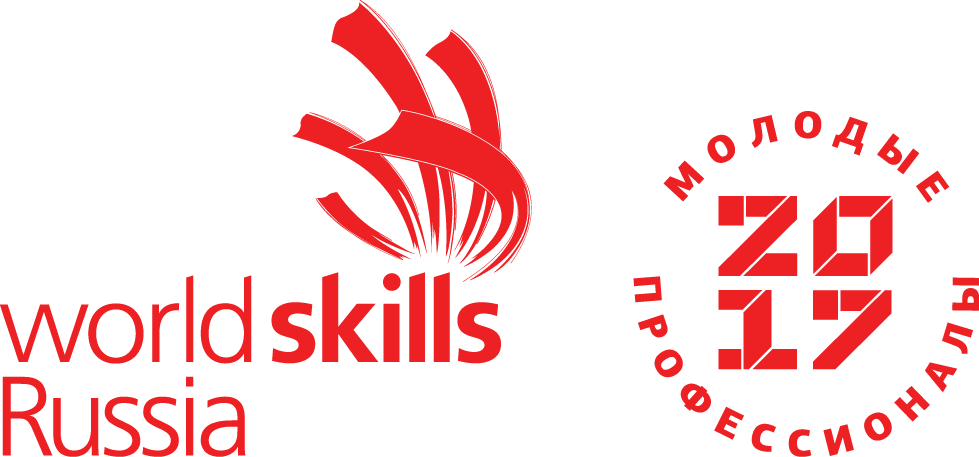 Конкурсная программаРегионального чемпионата «Молодые профессионалы» (WorldSkills Russia) Чукотского автономного округа 2019 г.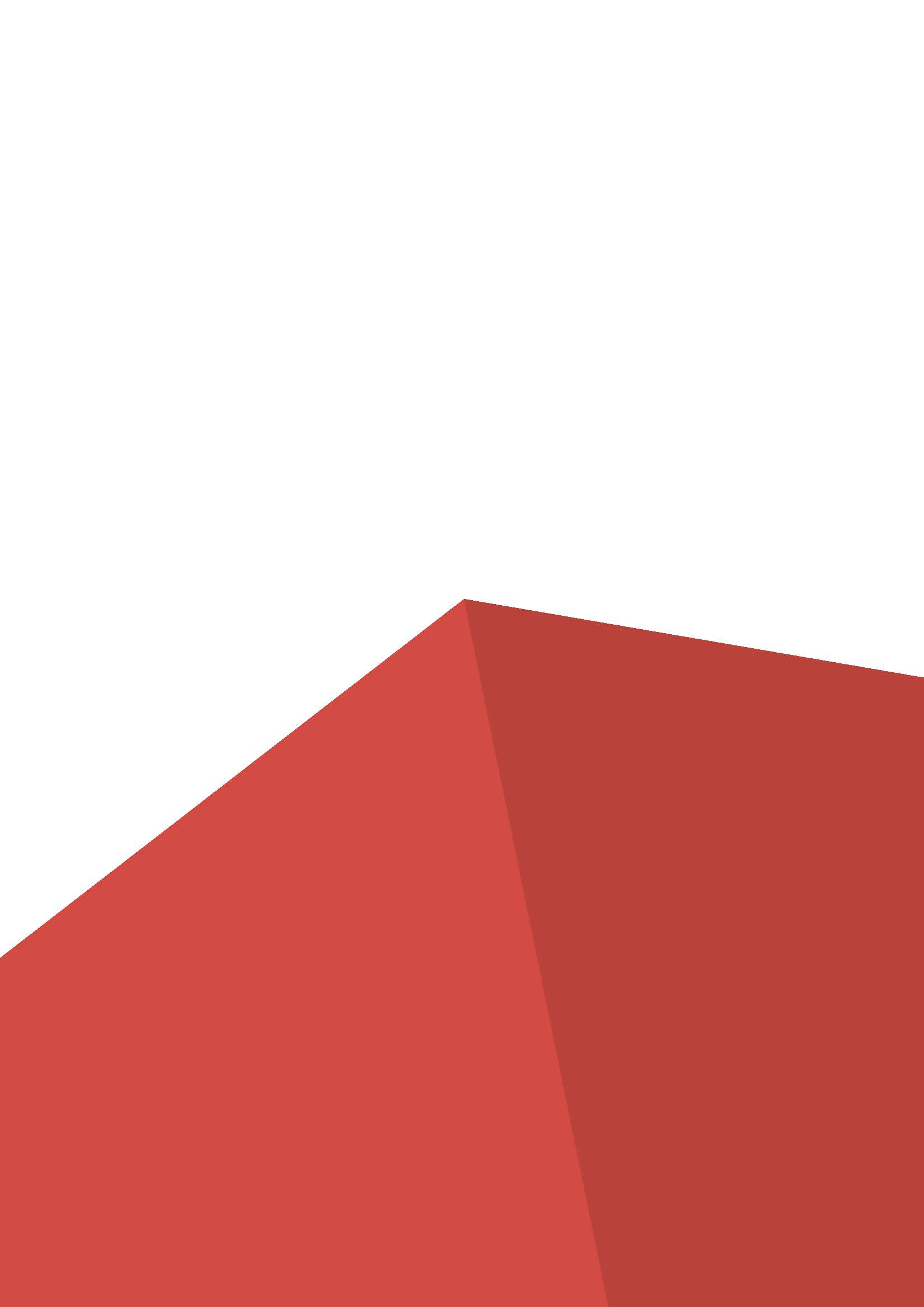 05.02. – 09.02.2019 г.ДеньВремяОписаниеС-104 февраля, понедельник04 февраля, понедельник04 февраля, понедельник04 февраля, понедельникС-11.8.30-09.10Дошкольное воспитаниеОрганизация режима первой половины дня в детском саду1-305С-12.09.10-12.55Демонстрация заданияС-13.13.00-14.00Обеденный перерывС-14.17.00-18.00Церемония торжественного открытия чемпионатаС105 февраля, вторник05 февраля, вторник05 февраля, вторникС11.08.30-11.30Преподавание в младших классахРазработка и проведение внеурочного занятия с использованием интерактивного оборудования1-305С12.11.30-13.00Демонстрация задания С13.10.00-13.00Сетевое и системное администрирование3-122С14.13.00-14.30Обеденный перерыв.С15.14.00-16.30Преподавание в младших классахПодготовка и проведение виртуальной  экскурсии1-303С16.16.30-17.30Демонстрация задания. С17.14.30-18.30Дошкольное воспитаниеРазработка совместного проекта воспитателя, детей и родителей, продуктом которого является информационно-демонстрационный стенд к празднику    1-305С18.14.00-16.00Сетевое и системное администрирование3-122С19.18.00-19.15УжинС206 февраля,  среда  06 февраля,  среда  06 февраля,  среда  06 февраля,  среда  С21.8.00-8.30Сбор участников соревнований.С22.8.30-11.30Преподавание в младших классахПодготовка и проведение фрагмента (этап открытия нового знания) в начальных классах по одному из учебных предметов1-305С23.11.30-13.00Демонстрация задания. С24.10.00-13.00Сетевое и системное администрирование3-122С25.13.00-14.00Обеденный перерывС26.14.00-16:30Преподавание в младших классахПодготовка и размещение материала для персонального сайта учителя1-303С27.16:30-17:30  Демонстрация задания. С28.14.00-17:00Дошкольное воспитаниеРазработка и проведение интегрированного занятия по речевому развитию (выразительное чтение) с подгруппой детей с включением дидактической игры на ИКТ оборудование.1-305С29.17.00-18.15демонстрацияС210.14.00-16.00Сетевое и системное администрирование3-122С211.19.00-20.00УжинС307 февраля,  четверг 07 февраля,  четверг 07 февраля,  четверг 07 февраля,  четверг С31.8.00-8.30Сбор участников соревнованийС32.8.30-11.30Преподавание в младших классахПодготовка и проведение обучающего интерактива по решению ситуативной педагогической задачи.1-303С33.11.30-13.00Демонстрация задания. С34.8.30-09.10Дошкольное воспитаниеОрганизация режима второй половины дня в детском саду1-305С35.09.10-12.55Демонстрация заданияС36.10.00-13.00Сетевое и системное администрирование3-122С37.13.00-14.00Обеденный перерывС38.14.00-17.30Дошкольное воспитаниеРазработка и проведение интегрированного занятия по познавательному развитию (виртуальная экскурсия в мобильном куполе) и робототехнике 1-305С39.17.30-18.45Демонстрация заданияС310.14.00-16.00Сетевое и системное администрирование3-122С311.19.00-20.00УжинС+108 февраля,  пятница  08 февраля,  пятница  08 февраля,  пятница  08 февраля,  пятница  С+11.10.00-11.30Торжественная церемония закрытия Регионального Чемпионата «Молодые профессионалы» (WorldSkills Russia) Чукотский автономный округ 2019